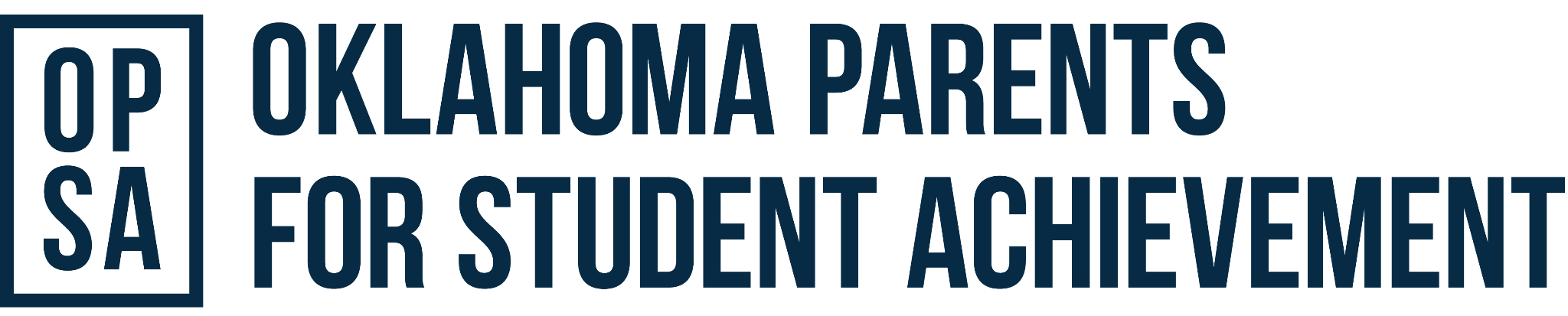 Director of CommunicationsPosition Title: Director of Communications		Reports to: Executive DirectorFLSA Status: Exempt							Work Schedule: ​ Full-time Approved: ​ December 2023About Oklahoma Parents for Student Achievement (OPSA)OPSA is uniquely positioned to effect change in the Oklahoma education system by encouraging partnerships with existing education-centered organizations across the state and providing a platform for leaders to have their voices heard for education reform in Oklahoma. Job Description The Director of Communications is a strategic thinker with meticulous attention to detail, who can oversee multiple initiatives on a set timeline. The Director of Communications will be responsible for all internal and external communications including: press releases, earned media, multiple social media platforms, blog posts, and oversight of everykidcounts.org while tracking vital analytic information. Primary Job ResponsibilitiesWorks with OPSA staff and contractors to capture and curate stories that help demonstrate the success of opsa-supported work, including coalition-building efforts, programs run or administered through OPSA, education on issues supported by OPSA and other efforts as identified by the executive director or OPSA staff/contractorsWrites press releases, write op-eds, other content creation including but not limited to podcast topics and content, blog or social media posts, as neededResponds to media requests in a timely, helpful, and appropriate fashionCoordinates with local and national non-profit and education organizations to form messaging campaigns; distribute information to parents, teachers and business and community leaders Submits communication progress reports on a monthly basis to the Executive Director, and quarterly to the OPSA Board of DirectorsRepresents OPSA at education focused events, which may include nights and weekendsPoint person for okpsaedu.org, manages content, updates and reports metrics on a regular basisAssists OPSA team members in securing earned media placements to meet KPIs and metrics goals Manages multiple social media platforms with targeted campaigns and measured deliverables Other duties as assigned Key Abilities and Requirements Bachelor's degree from an accredited university in communications or a related field preferredOutstanding organizational and time management skillsExcellent verbal and written communications skillsFamiliarity and facility with mainstream social media platformsExperience with website content editingLight travel may occasionally be required-- across Oklahoma for meetings or nationally for conferences. ​A valid driver’s license and auto insurance is required.  Salary and Benefits Salary for this position is competitive and depends on prior experience. In addition, a comprehensive benefits package is included. Work EnvironmentThe OPSA main office is located in Oklahoma City at 309 NW 13th Street in a two-story structure with no elevator. Accommodations will be made for meetings on the first floor if needed. Some locations visited during the course of executing job duties may not be wheelchair accessible and some time may be spent participating in outside activities.Physical DemandsWhile performing the duties of this job, the employee is regularly required to sit and use hands to finger, handle, or feel, such as keyboarding and writing.  The employee frequently is required to reach with hands and arms and talk and hear. Must have visual acuity to read and draft reports, memos, letters, etc. Specific vision abilities required by this job include vision adequate for the incumbent to perform the responsibilities and functions of the job efficiently.  Must be able to walk, climb stairs, kneel, crouch, crawl, and lift arms and hands above shoulder level. Must be able to lift and carry items up to 25 pounds occasionally. Must be able to manually operate and use a computer. Must be able to clearly hear and understand telephone conversations. Must be able to speak and communicate clearly.The qualifications, physical demands and work environment described herein are representative of those an employee will encounter and must meet to successfully perform the essential functions of this job.  Reasonable accommodations may be made to enable individuals with disabilities to perform the essential functions.  The requirements listed in this document are the minimum levels of knowledge, skills, or abilities.Equal Opportunity EmployerTo provide equal employment and advancement opportunities to all individuals, employment decisions at OPSA will be based on merit, qualifications and abilities.  OPSA does not discriminate in hiring, promotion, or any other aspect of your employment on the basis of race, color, religion, gender, age, national origin, physical or mental disability, marital status, sexual orientation, or any other characteristic protected by law. This document does not create an employment contract, implied or otherwise, other than an "at will" relationship.